Тыва РеспубликанынТанды кожууннун Кызыл-Арыг сумучагыргазыАдминистрация сумона Кызыл-АрыгТандинского кожуунаРеспублики Тыва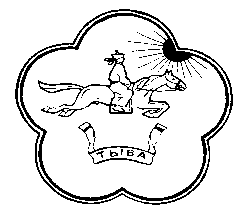 668302, Республика Тыва, Тандинский район, с. Кызыл-Арыг, ул. Школьная, д. 28аУважаемая Лариса Калдар-ооловна!Администрация сумон Кызыл-Арыг Тандинского кожууна Республики Тыва направляет вам Распоряжение № 18 от «02»декабря2019 года «О завершении операций по исполнению местного бюджета сельского поселения сумон Кызыл-Арыг Тандинского кожууна Республики Тыва в текущем финансовом году».С уважением,председатель Администрациисумона Кызыл-Арыг Тандинскогокожууна Республики Тыва                                                     Ш.О. ОоржакИсполнитель: Куулар А.Ш.Тыва Республиканын Танды кожууннун Кызыл-Арыг сумуЧагыргазыАдминистрация сумона Кызыл-АрыгТандинского кожуунаРеспублики Тыва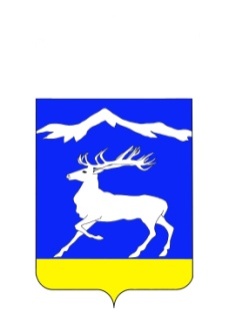 АЙТЫЫШКЫНЫРАСПОРЯЖЕНИЕсумона Кызыл-Арыг Тандинского кожууна «02 »  декабря 2019г. № 18_с. Кызыл-АрыгО ЗАВЕРШЕНИИ ОПЕРАЦИЙ ПО ИСПОЛНЕНИЮМЕСТНОГО БЮДЖЕТА СЕЛЬСКОГО ПОСЕЛЕНИЯ СУМОН КЫЗЫЛ-АРЫГ ТАНДИНСКОГО КОЖУУНА РЕСПУБЛИКИ ТЫВАВ КОНЦЕ 2019 ГОДА- НАЧАЛЕ 2020 ГОДА           В целях реализации статьи 242 Бюджетного кодекса Российской Федерации, статьи 34 Закона Республики Тыва от 02.11.2010г № 39 ВХ-1 «О бюджетном процессе в Республике Тыва» , а также в соотсетствии с нормативными правовыми актами Министерство финансов Российской Федерации, Центрального банка Российской Федерации, Федерального казначейства, и иными нормативными правовыми актамиРАСПОРЯЖАЮСЬ:         1. Утвердить прилагаемый Порядок завершения операций по исполнению местного бюджета сельского поселения сумон Кызыл-Арыг Тандинского кожууна Республики Тыва в конце 2019 года- начале  2020 года (приложение 1).          2. Утвердить график завершения операций по исполнению местного бюджета сельского поселения сумон Кызыл-Арыг Тандинского кожууна Республики Тыва в конце 2019 года- начале  2020 года (приложение 2).          3. Настоящий распоряжение о порядке завершения операций по исполнению местного бюджета сельского поселения сумон Кызыл-Арыг Тандинского кожууна Республики Тыва  в конце 2019 года- начале  2020 года довести до Отдела № 10 Управления Федерального казначейства по Республике Тыва и до главных распорядителей и получателей средств, финансируемых из местного бюджета сельского поселения сумон Кызыл-Арыг Тандинского кожууна Республики Тыва.          4. Главным распорядителям средств местного бюджета Тандинского кожууна обеспечить соблюдение установленных Порядком сроков по завершению операций по исполнению местного бюджета Тандинского кожууна Республики Тыва в конце 2019 года- начале  2020 года.           5. Рекомендовать сельским поселениям и получателям бюджетных средств разработать и утвердить Порядок завершения исполнения бюджетов в конце 2019 года- начале 2020 года. 6. Специалисту администрации сельского поселения сумона Кызыл-Арыг Дончун Ш. М. в 3-дневный срок разместить на сайте Администрации сумона Кызыл-Арыг.  7. Контроль за исполнением настоящего распоряжения возлагаю на себя.	Председатель:                                              Ш.О. ОоржакПриложение № 1к Распоряжению Администрации сумона Кызыл-Арыг Тандинского кожууна Республики Тыва от «___»___________ 2019 года N _____ПОРЯДОКЗАВЕРШЕНИЯ ОПЕРАЦИЙ ПО ИСПОЛНЕНИЮ МЕСТНОГОБЮДЖЕТА СЕЛЬСКОГО ПОСЕЛЕНИЯ СУМОН КЫЗЫЛ-АРЫГ ТАНДИНСКОГО КОЖУУНА РЕСПУБЛИКИ ТЫВА В КОНЦЕ 2019 ГОДА- НАЧАЛЕ 2020 ГОДА           1. В соответствии со статьей 242 Бюджетного кодекса Российской Федерации и статьи 34 Закона Республики Тыва от 02.11.2010 года № 39 ВХ-1 «О бюджетном процессе в Республике Тыва» исполнение местного бюджета  завершается в части:           кассовых операций по расходам местного бюджета сельского поселения сумон Кызыл-Арыг Тандинского кожууна Республики Тыва и источникам финансирования дефицита местного бюджета сельского поселения сумон Кызыл-Арыг Тандинского кожууна Республики Тыва в 31 декабря 2019 года;	бюджетные ассигнования, лимиты бюджетных обязательств и предельные объемы финанасирования текущего финансового года прекращают свое действие 31 декабря.Принятия бюджетных обязательств распорядителями и получателями средств местного бюджета на текущий финансовый год прекращают свое действие 26 декабря 2019 года.Принятие денежных обязательств распорядителями и получателями  средств местного бюджета на текуший финансовый год прекращают свое действие 27 декабря 2019 года.Неиспользованные получателями бюджетных средств остатки бюджетных средств, находящиеся не на едином счете местного бюджета, не позднее 27 декабря 2019 года подлежит перечислению получателями бюджетных средств на единый счет местного бюджетазачисления в местный бюджет Тандинского кожууна поступлений завершенного финансового года, распределенных в установленном порядке Управлением Федерального казначейства по Республики Тыва между бюджетами бюджетной системы Российской Федерации, и их отражения в отчетности об исполнении  местного бюджета сельского поселения сумон Кызыл-Арыг Тандинского кожууна Республики Тыва завершенного финансового года – осуществляется в соответствии с письмом Федерального казначейства 19 ноября 2019 года № 07-04-05/03-24603 «О направлении Графика совершения операций в конце 2019 года – начале 2020 года». По состоянию на 01 января нового финансового года остаток наличных средств на лицевых счетах, открытых  получателям бюджетных средств, местного бюджета сельского поселения сумон Кызыл-Арыг Тандинского кожууна Республики Тыва на балансовых счетах №40201  не допускается.           По состоянию на 01 января нового финансового года остаток наличных средств на лицевых счетах, открытых  получателям бюджетных средств, местного бюджета сельского поселения сумон Кызыл-Арыг Тандинского кожууна Республики Тыва должен равняться нулю.Приложение № 2к Распоряжению Администрации сумона Кызыл-Арыг Тандинского кожууна Республики Тыва от «___»___________2019 года N ______График завершения операций поисполнению местного бюджета сельского поселения сумон Кызыл-Арыг Тандинского кожууна Республики Тывав конце 2019 года- начале 2020 года.РуководителюОтдела № 10 УФК по Республике ТываХовалыг Л.К.Кызыл-Арыг суму чагыргазынынДатаНаименование мероприятияИсполнители4 декабря 2019 годаПоследний деньМинфин РТ, ГРБС, ПБСПредставление в УФК по Республике Тыва (далее УФК по РТ)  Акта сверки (ф. 0501212)Минфин РТ, ГРБС, ПБСС 18 по 31  декабря 2019 годаПроведение операций по целевым расходам после поступления суммы фактической потребности на единый счет местного бюджета  Тандинского кожууна РТУФК по РТ25 декабря 2018 годаПоследний деньУФК по РТ-направления в подразделения Центрального Банка Российской Федерации расчетных документов на перечисление остатков по расходным счетам (возврат ранее привлеченных средств на соответствующие счета бюджетов), за исключением организаций указанных в абзаце втором пункта 2 Порядка 13н, утвержденной приказом Минфина РФ от 01.03.2016.-предоставление в УФК по РТ расшифровок сумм неиспользованных (внесенных через банкомат или выдачи наличных денежных средств)средств (код формы по КФД 0531251), с указанием в поле «Вид операции» слова «неиспользованные»УФК по РТ26 декабря 2019 годаПоследний деньУФК по РТ Принятия платежных документов (платежных поручений) по целевым расходамУФК по РТ Направление в УФК по РТ соглашений договоров (изменений к ним) о предоставлении субсидии, бюджетных инвестиций, межбюджетного трансферта, законодательных и иных нормативных правовых (правовых) актов (изменений к ним), подлежащих включению в реестр соглашений (договоров) о предоставлении субсидии, бюджетных инвестиций , межбюджетного трансфертаГРБСПринятие бюджетных обязательств распорядителями и получателями средств местного бюджета на текущий финансовый годГРБС, получатели бюджетных средств27 декабря 2019 годаПоследний деньМинфин, ГРБС, получатели бюджетных средствПредставление в УФК по РТ платежных и иных документов для осуществления операций по выплатам за счет наличных денег. При этом дата составления документа в поле «дата»  платежного документа не должна быть позднее 27 декабря 2019 года.Минфин, ГРБС, получатели бюджетных средствЗаключение соглашений (договоров) о предоставлении субсидии, бюджетных инвестиций, межбюджетного трансферта(внесения изменений),и представления в УФК по РТ и документов по указанным соглашениям (договорам) а также по законодательным и иным нормативным  правовым (правовым актам), подлежащим включению в реестр соглашений (договоров) о предоставлении субсидии, бюджетных инвестиций , межбюджетного трансфертаМинфин, ГРБС, получатели бюджетных средствПринятие денежных обязательств  распорядителями и получателями средств местного бюджета на текущий финансовый годГРБС, получатели бюджетных средствПредставление расходных расписаний для доведения предельных объемов финансирования на перечисление межбюджетных трансфертов, полученных в форме субсидий субвенций и иных межбюджетных трансфертов имеющих целевое назначение до ГРБС и получателей местного бюджета Тандинского кожууна РТ Минфин, ГРБС, получатели бюджетных средствПредставление заявок на кассовый расход на перечисление межбюджетных трансфертов полученных в форме субсидий, субвенций и иных межбюджетных трансфертов, имеющих целевое назначение в бюджеты муниципальных образований и городских округовМинфин, ГРБС, получатели бюджетных средств30 декабря 201 годаПоследний деньМинфин, ГРБС, получатели бюджетных средств (админисьтраторы источников финансирования дефицита местного бюджета)30 декабря 201 годаПредставление в УФК по РТ платежных и иных документов, необходимых для подтверждения в установленном порядке принятых денежных обязательств, и последующего осуществления кассовых выплат из местного бюджета. При этом дата составления документа в поле «дата»  платежного документа не должна быть позднее 30 декабря 2019 годаМинфин, ГРБС, получатели бюджетных средств (админисьтраторы источников финансирования дефицита местного бюджета)31 декабря 201 годаПоследний деньГРБС, ПБС31 декабря 201 годаПредставление в УФК по РТ платежных и иных документов, осуществления кассовых выплат из местного бюджета Тандинского кожууна РТГРБС, ПБС31 декабря 201 годаОсуществления из местного бюджета кассовых выплат текущего финансового годаУФК по РТ31 декабря 201 годаПредставление  платежных и иных документов, необходимых для последующего осуществления кассовых выплат с лицевых счетов неучастников бюджетного процессаНеучастники бюджетного процесса31 декабря 201 годаПредставление заявок на кассовый расход на перечисление средств на открытые в подразделениях расчетной сети Банка России или кредитных организациях счета получателей средств местного бюджета Тандинского кожууна РТ, осуществляющих операции со средствами местного бюджета Тандинского кожууна РТ на этих счетах в соответствии с бюджетным законодательством Российской Федерации, и получателей средств местного бюджетаТандинского кожууна Республики Тыва  находящихся за пределами Республики Тываи получающих средства местного бюджета Тандинского кожууна в валюте Российской Федерации (далее – иные получатели средств местного бюджета Тандинского кожууна РТ)ГРБС, ПБС31 декабря 201 годаПредставление расходных расписаний для доведения лимитов бюджетных обязательств до администраторов источников финансирования дефицита местного бюджета Тандинского кожууна РТ заявок на кассовый расход на обслуживание государственного долга РТ и источникам финансирования дефицита местного бюджета Тандинского кожууна РТ в валюте Российской ФедерацииМинфин РТ31 декабря 201 годаПредставление заявок на кассовый расход, для осуществления кассовых выплат по расходам на перечисление субсидий на выполнение государственного задания;ГРБС31 декабря 201 годаПредставление заявки на возврат на перечисление неиспользованных в текущем финансовом году остатков средств субсидий, предоставленных бюджетным и автономным учреждениям на иные цели (целевые субсидии), бюджетные инвестиции из местного бюджета, сложившихся на коней финансового года.ГРБС, ПБС31 декабря 201 годаПредставление расходных расписаний для доведения предельных объемов финансирования расходов до распорядителей и  получателей средств местного бюджета Тандинского кожууна РТ;ГРБС, ПБСЯнварь 2020 года, но не позднее 31 декабря 2020годаПоследний деньУФК по РТЯнварь 2020 года, но не позднее 31 декабря 2020годаПеречисление средств местного бюджета 2019 года , направленных на осуществления социальных выплат в соответствии с законодательством Российской Федерации, и возвращенных на 2020 году подразделениями Банка России или кредитными организациями на счет № 40201, открытые в УФК по РТ, по причине неверного указания в платежных поручениях реквизитов получателя платежа , на основании платежных документов, представленных получателями бюджетных средств по уточненным реквизитамУФК по РТ13 января 2020 годаПоследний деньполучатели средств местного бюджета Тандинского кожууна Республики Тыва, осуществляющие свою деятельность в нерабочие праздничные дни в Российской Федерации 13 января 2020 годаВнесение остатков наличных денежных средств по состоянию на 1 января 2020 года, неиспользованных в нерабочие праздничные дни 2020 года, на счет №40116 в целях последующего перечисления в доход местного бюджета Тандинского кожууна в порядке, установленном для возврата дебиторской задолженности прошлых лет получателей средств местного бюджета Тандинского кожууна Республики Тываполучатели средств местного бюджета Тандинского кожууна Республики Тыва, осуществляющие свою деятельность в нерабочие праздничные дни в Российской Федерации 